Proof for the vacation leave for faculties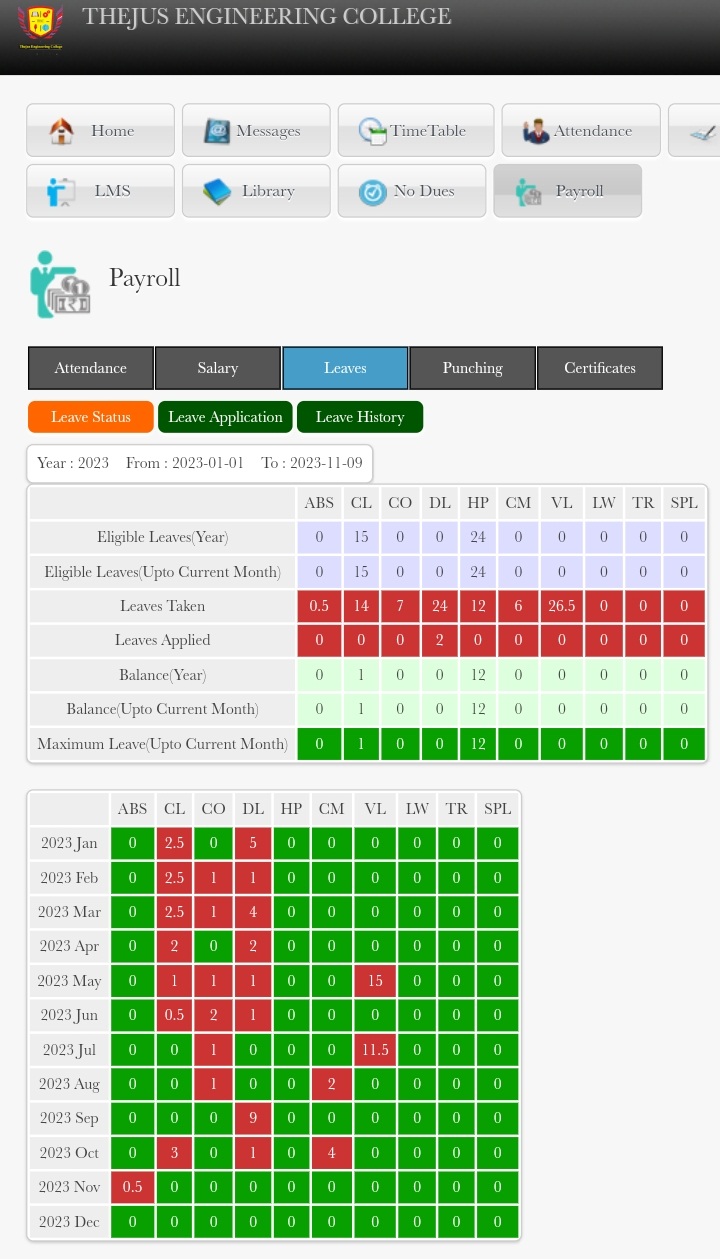 